UTRJEVANJETA TEDEN JE NA VRSTI PONAVLJANJE VRST HRANE, KI SMO SE JO NAUČILI. PONOVIL/A JO BOŠ TAKO, DA SE BOŠ Z NEKOM IGRAL/A DVE NADVSE ZABAVNI IGRI. KOCKAPRAVILA IGRE:KOCKO VRŽEŠ. KO SE USTAVI NA DOLOČENI SLIKI, POVEJ, DA IMAŠ TO HRANO RAD/A. TO POVEŠ TAKOLE:I LIKE (A BANANA / A CARROT / A CUCUMBER). NATO JE NA VRSTI NASLEDNJI IGRALEC. IGRO IGRAŠ TAKO DOLGO, DA BREZ TEŽAV POMENUJEŠ VSE VRSTE HRANE NA SLIKAH. ČLOVEK NE JEZI SEPRAVILA IGRE:ZAČNEŠ NA POLJU START, KONČAŠ PA NA FINISH. VSAK IGRALEC IMA SVOJO FIGURICO, POTREBUJEŠ ŠE KOCKO. KOLIKOR PIK POKAŽE KOCKA, ZA TOLIKO POLJ SE PREMIKAŠ NAPREJ. DOVOLJENO JE ZBIJANJE KOT PRI IGRI ČLOVEK NE JEZI SE. KO PRIDEŠ NA NEKO POLJE, MORAŠ HRANO POIMENOVATI V ANGLEŠČINI. IGRA SE KONČA, KO PRISTANEŠ TOČNO NA POLJU FINISH. IGRA SE LAHKO IGRA Z VEČ FIGURICAMI HKRATI, KOT PRI ČLOVEK NE JEZI SE. POMENI ZNAKOV:OBE IGRI LAHKO IZDELAŠ TUDI SAM/A, NI TI POTREBNO IGER NATISNITI. V TEM PRIMERU LAHKO SAM/A RAZPOREDIŠ SLIČICE ZA HRANO. POMEMBNO PA JE, DA SO VKLJUČENE VSE. POJDI TRI 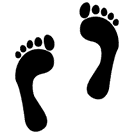 POLJA NAPREJ.ENKRAT NE 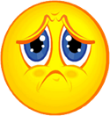 MEČEŠ. PREMAKNI SE 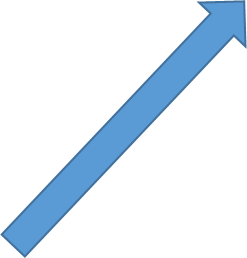 NA TO POLJE. 